Saudações à organização do DMO. 					            IECB de Nova Santa Rosa – PR Se o meu povo, que se chama pelo meu nome, se humilhar e orar, buscar a minha face e se afastar dos seus maus caminhos, dos céus o ouvirei, perdoarei o seu pecado e curarei a sua terra. (2 Crônicas 7.14)Palavras que nos impactam a esta campanha tão necessária, de fazer com que o povo ore, busque o perdão de seus pecados, para que então, a terra possa ser curada.E com este mesmo versículo nos alegramos em testemunhar das obras do Senhor através do nosso Dia Mundial de Oração. Tivemos nosso encontro no dia 09 de Março de 2014, onde a comunidade congregacional de Nova Santa Rosa esteve reunida para orar pelo Egito. Foram momentos de extremo deleite, com oração, palavra, louvor e apresentações. As mulheres da OASC (Ordem Auxiliadora de Senhoras Congregacionais, presidida por Oraide Rusch que é também integrante Diretoria Nacional do DMO), estavam ao encargo deste momento, e para isso prepararam toda a programação. Para brindar o momento tivemos a apresentação de um teatro fantástico, onde a encenação mostrou o encontro de Jesus com a mulher samaritana, junto ao poço cavado por Jacó. A mensagem da noite nos foi trazida pelo Pastor Walter Schwertner, que esboçou as ideias sobre o texto de João 4.6-42, onde fomos lembrados da verdadeira ‘Água da Vida’ que é Jesus Cristo, e que só nele toda a nossa sede pode ser atendida. Além do teatro, as mulheres também apresentaram hinos, que bem entoados enalteceram ao nome de Deus, e buscaram a comunidade para o louvor em conjunto que também foi realizado com alguns hinos.Toda a dedicação valeu seu esforço, pois através desta noite o Egito passou a ser mais conhecido por todos nós, tanto as necessidades quanto capacidades, o que pudemos observar através dos dados e fotos que foram apresentados pelas mulheres. Também nos alegramos pelo fato de saber que pelo mundo todo, inúmeras pessoas estiveram unidas conosco para este momento de oração, isso nos conforta e nos enche de vigor para continuar nesta luta de oração. Por ultimo ainda, vale um grandioso PARABÉNS a todas, e todos, que se dedicaram para que esta noite fosse de tão grande valor. 							Em Cristo, Pastor de Nova Santa Rosa/PR Jaime PufalSeguem algumas fotos do programa. 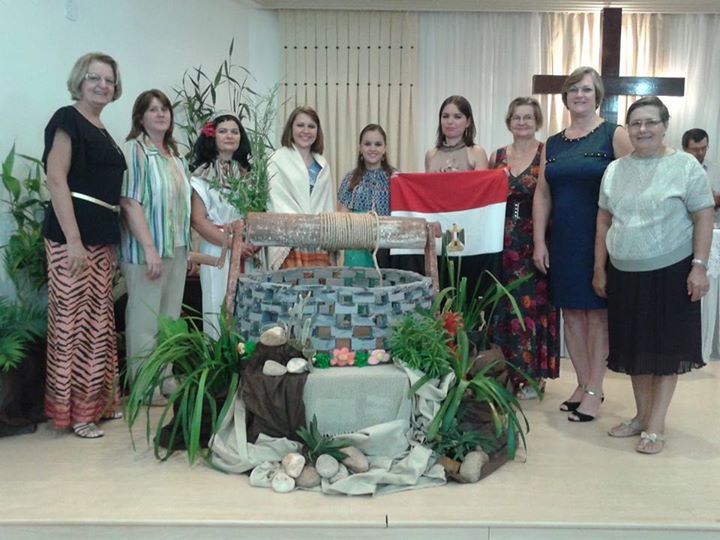 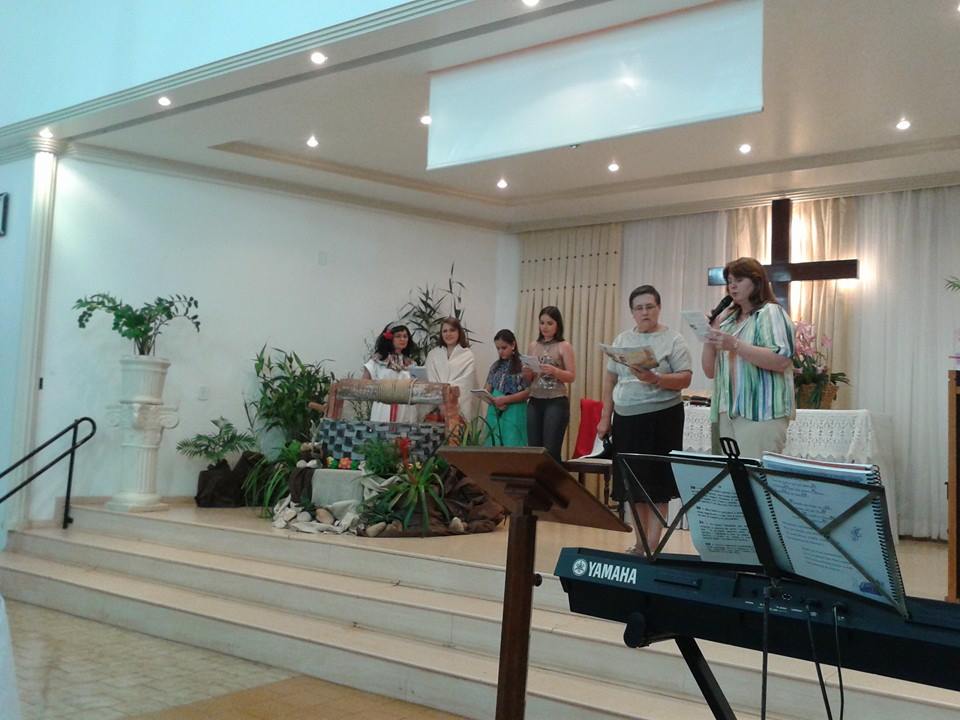 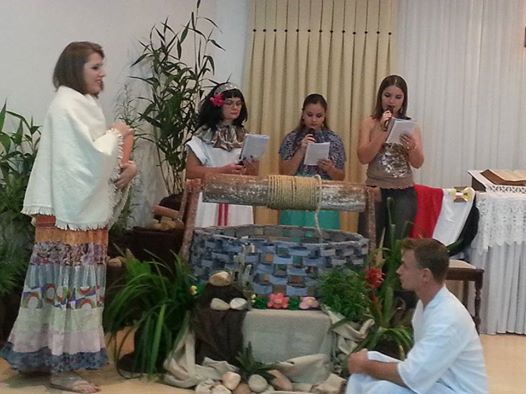 Paróquia, Igreja, Entidade ou Grupo onde foi celebrado o culto do DMO?Igreja Evangélica Congregacional do Brasil, Paróquia de Nova Santa Rosa – PR.Houve participação Ecumênica?Não, já houve intenção de que fosse em conjunto, mas houve menos resultado do que este trabalho em cada denominação em separado. Como sendo o que acarreta mais resultado, tem-se praticado desta forma.Quais denominações?Como foi a organização da Celebração?A Reunião do departamento das irmãs da OASC (Ordem Auxiliadora das Senhoras Congregacionais) tomou a responsabilidade e buscou o apoio de toda a comunidade.As mulheres participaram da Liturgia?Sim.Tiveram dificuldades com os hinos ou cânticos?Não.Como foi com a decoração do Templo ou Espaço, seguiram o Tema? Gostariam de compartilhar algum detalhe em especial?Foi muito especial, seguimos o tema proposto, inclusive tivemos um poço confeccionado que tornou tudo mais atrativo.Realizaram os Estudos Bíblicos?Tiveram dificuldades?Sim, tivemos explanação da Palavra por parte do Pastor, e ainda a encenação do teatro. Sem muitas dificuldades.Qual foi o valor da Oferta? Já enviaram para a Tesouraria? Conforme orientação no Caderno de Celebração?R$ 519,00, o valor já foi depositado e o Comprovante segue em anexo.Se vocês não tem uma Regional Ecumênica do DMO, gostariam de ter mais informações a respeito?Como e quando se reúnem para organizar a Liturgia do culto?Alguns dias antes do momento, em tempo de organizar tudo. Praticamos algumas vezes, dividindo as tarefas do Caderno de Celebração com os organizadores. Destaque o que foi marcante na organização e na própria Liturgia.A encenação de Jesus no poço com a mulher Samaritana. Vocês tem acessado o Site do DMO? Coloque livremente algo que você ache importante e que possa contribuir para o bom andamento do DMO.